深圳供电局有限公司2022年度
校园招聘简章宣讲时间：宣讲地点：请您带上《应聘报名表》、教务部门盖章成绩单、学籍验证报告、各类证书复印件等材料参加。一、公司简介1979年，深圳供电局伴随着深圳改革开放的步伐正式成立。2012年，在南方电网公司的统一部署下，深圳供电局正式注册为深圳供电局有限公司，成为南方电网公司直接管理的全资子公司。目前，深圳供电局有限公司承担着深圳市及深汕特别合作区的供电任务，供电面积2421平方公里，供电客户323万户。深圳电网是我国供电负荷密度最大、供电可靠性领先的特大型城市电网之一。2020年最高负荷1913.6万千瓦，供电量944.8亿千瓦时，售电量923.7亿千瓦时，客户年平均停电时间0.41小时/户，供电可靠率行业对标连续10年全国前十，供电服务连续10年位居深圳市40项政府公共服务满意度第一位。为满足深圳电网发展对人力资源的需求，深圳供电局有限公司2022年度校园招聘工作现已开始，热忱欢迎优秀毕业生投身特区供电事业。二、主要需求专业电气类、计算机类、通信类、机械测控类等专业。三、报名条件（一）具有中华人民共和国国籍，年满十八周岁，具有独立行为能力和劳动能力的自然人，拥护中国共产党领导，热爱祖国，遵纪守法，无不良记录。（二）本科及以上学历，国内院校毕业生报到入职时，要求毕业证、学位证、报到证等材料齐全；就读于国外院校或港澳台地区院校的留学生应当符合：在2021年9月至2022年8月之间取得大学本科及以上学历、并完成国家教育部门学历认证，且就读期间及毕业后在国内无用人单位社保缴费记录。报到入职时，必须提供学历学位等证书、教育部留学服务中心出具的留学人员学历学位认证书。（三）招聘专业指主修专业，不得以辅修专业申报。应聘者所填报个人学历专业，为即将获得的最高学历及对应的专业。（四）具有较强的学习能力和良好的团队协作精神,能承受一定工作压力。（五）身心健康，符合电力企业岗位工作要求，并经体检合格。以下情况者不合格：色盲、色弱；严重视力、听力障碍、四肢功能残疾、有恐高症或严重心血管疾病、重大疾病、精神性疾病等不适合电力登高作业等工作要求的；其他不适合电力作业岗位的情况。四、提前批招聘安排近期，我公司将启动提前批招聘，赴全国部分高校巡回宣讲。同时持续开展提前批网上简历收集、筛选和面试。对部分高校受疫情等因素影响、我公司无法安排现场宣讲会的，将以线上报名及线上面试方式为主。（一）提前批网上报名通道扫描以下二维码，立即投递简历。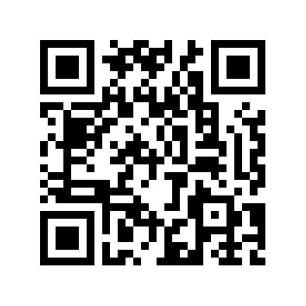 报名说明：应聘毕业生对个人填报的应聘信息的真实性、准确性、完整性负责，一经发现存在伪造、涂改学历学位及相关证书，蓄意修改毕业院校、所学专业名称、学籍验证报告信息、虚报在校成绩、隐瞒涉及招聘录用的个人重大疾病等相关应聘信息，将取消应聘和录用资格。应聘毕业生填写的院校、专业等信息应与中国高等教育学生信息网（简称“学信网”，https://www.chsi.com.cn/）上学籍信息一致。（二）面试安排我公司将通过短信、邮件或电话等方式，通知通过简历筛选的同学参加面试，未通过简历筛选的同学恕不通知。面试将通过线上或现场方式开展，以应聘同学收到的具体通知为准。为保证及时收到相关通知，请应聘同学保持通讯畅通。五、其他说明请关注南网招聘平台（http://zhaopin.csg.cn），我公司后续将在平台上发布公告。有志加入我公司的同学，后续请进一步在南网招聘平台上完成信息填报和志愿投递。（若您后续参加校园现场宣讲会，现场宣讲会结束后将收取简历，请您参考以下指引准备个人材料一份（请装订好）：1.《应聘报名表》（附件）
2.个人制作简历（如有）
3.教务部门盖章成绩单复印件
4.学籍验证报告复印件
5.各类获奖或资格证书复印件（如有）
简历恕不退回，宣讲会现场请勿提交原件。）附件：应聘报名表附件：应聘报名表                                                                           填表时间：    年  月  日姓  名性  别政治面貌照片出生日期民  族生源地照片籍  贯婚姻状况身高/体重Cm/    KgCm/    Kg照片户籍地址照片学历入学时间毕业时间照片是否专升本毕业学校所学专业所学专业学位论文研究方向应聘岗位应聘岗位培养方式学制英语等级/分数英语等级/分数专业排名/专业人数专业排名/专业人数手机手机E-mail高考总分高考总分身份证号码高考所在省份高考所在省份个人简历（高中起）起止时间学习（工作）单位学习（工作）单位所学专业（工作岗位）所学专业（工作岗位）所学专业（工作岗位）所学专业（工作岗位）个人简历（高中起）个人简历（高中起）家庭成员姓  名关  系户口所在地所  在  单  位(职务)所  在  单  位(职务)所  在  单  位(职务)所  在  单  位(职务)家庭成员家庭成员家庭成员特   长奖惩情况声   明本表所填报内容真实、准确。                             签名：本表所填报内容真实、准确。                             签名：本表所填报内容真实、准确。                             签名：本表所填报内容真实、准确。                             签名：本表所填报内容真实、准确。                             签名：本表所填报内容真实、准确。                             签名：本表所填报内容真实、准确。                             签名：